Vielen Dank, dass du dir unsere Motivationsschreiben-Vorlage heruntergeladen hast! Es handelt sich hierbei um einen Mustertext, welchen du, um ihn zu verwenden, individualisieren und inhaltlich anpassen solltest.Lösche dazu diese Seite aus diesem Dokument und ergänze das Motivationsschreiben mit deinen persönlichen Informationen. Die Seite kannst du ganz einfach löschen, indem du alle Inhalte auf dieser Seite markierst und die Entfernen-Taste („Entf“) drückst.Wenn du dir beim Erstellen deines Motivationsschreibens unsicher bist und inhaltliche Unterstützung brauchst, empfehlen wir dir den kostenlosen Bewerbungsgenerator von bewerbung2go. Dieser bietet dir einige Hilfestellungen und Designoptionen, mit denen du deine individuelle Bewerbung erstellen kannst:Hier entlang zum kostenlosen Bewerbungsgenerator von bewerbung2go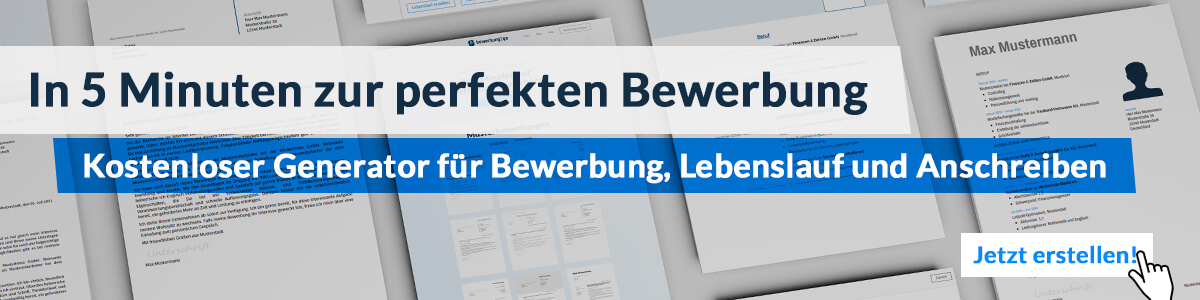 Maria MustermannMusterstraße 12
12345 Musterstadt
01234 56789
email@email.deUniversität Beispielstadt 
Name Nachname
Straße 123
12345 MusterstadtMusterstadt, 20.09.2022Motivationsschreiben
Meine Motivation für ein Medizin Studium an der Beispiel UniversitätSehr geehrte Damen und Herren,ich habe mein Abitur im vergangenen Jahr sehr erfolgreich bestanden und befinde mich seitdem mit einer deutschen Hilfsorganisation in Kenia. Meine Hauptaufgabe hier besteht in der grundlegenden medizinischen Versorgung sowie dem Unterrichten von Kindern. Dass die Medizin eine mögliche Richtung für meine Karriere werden kann, ist schon sehr lange klar - bereits mein Vater und mein Großvater waren Ärzte. Ich habe in den vergangenen Jahren unterschiedliche Praktika absolviert, um auch andere berufliche Richtungen auszuprobieren, am Ende kam ich jedoch immer wieder zurück zur Medizin.Meiner Leidenschaft für die Naturwissenschaft konnte ich während meiner Schulzeit nachgehen. So belegte ich neben dem Biologie- auch den Chemie-Leistungskurs. Ich war stets hochmotiviert, meine  Noten überdurchschnittlich gut zu halten, um die bestmöglichen Voraussetzungen zu schaffen, meinem Traumberuf Kinderärztin durch ein Medizinstudium näher zu kommen. Was mich an der Medizin besonders fasziniert, ist nicht nur die Möglichkeit, anderen Menschen helfen zu können, sondern auch die Vielseitigkeit der Aufgaben und die Tatsache, dass man sich jeden Tag neuen Herausforderungen stellen muss und nie aufhört, zu lernen. Darüber hinaus gilt es, komplexe Themen im Team anzugehen und so die beste medizinische Lösung zu finden. All das habe ich immer wieder in der Praxis meines Vaters erfahren dürfen, in der ich von klein auf regelmäßig zu Besuch war und in den letzten 2 Jahren während meiner Ferien auch aushalf.Mein Anspruch ist es, eine ausgezeichnete Ärztin zu werden und dafür möchte ich die bestmögliche Ausbildung erhalten. Die Beispieluniversität ist eine der renommiertesten Hochschulen für die Medizin und daher zweifelsohne meine Wunschuniversität. Neben der qualitativ hochwertigen und modernen theoretischen Lehre bietet ein Studium an der Beispieluniversität einem die Möglichkeit, praktische Erfahrungen an modernsten Krankenhäusern zu erlangen, was Beispielstadt als Studienort umso interessanter macht.Hochmotiviert sehe ich dem Medizinstudium bei Ihnen entgegen. Ich bedanke mich für die Sichtung meiner Unterlagen und freue mich darauf, von Ihnen zu hören.Mit freundlichen GrüßenMaria Mustermann